Муниципальное бюджетное общеобразовательное учреждениеАлександро – Ершинская средняя школаКонспект урокаКвест – игра «По ступенькам финансовой грамотности»Автор: Смирнова Наталья Михайловна, учитель курса внеурочной деятельности «Основы финансовой грамотности»Александро – Ерша2024Пояснительная запискаАктуальность выполненной работы состоит в том, что грамотно обращаться с деньгами, экономно расходовать, инвестировать — это одно из важных умений, которому необходимо научиться детям для дальнейшей успешной социализации в обществе. Данная методическая разработка разработана в рамках общешкольного проекта «Азбука финансовой грамотности». Основная цель проекта: популяризация финансовой грамотности у учащихся 1 – 11 классов МБОУ Александро – Ершинской СШ; повышение уровня при выполнении диагностических работ по функциональной грамотности на портале «Российская электронная школа». Разработка соответствует современным тенденциям развития образования, актуальна в современном мире. При разработке данного материалы были использованы информационные технологии, прием критического мышления, задания на функциональную грамотность.Прогнозируемая результативность методических материалов для личностного развития обучающихся заключается в повышения уровня функциональной грамотности. Осуществляемая деятельность способствует сплочению детского коллектива, повышению уровня коммуникативных и регулярных УУД. Прогнозируемая результативность методических материалов для школы состоит в пополнении методической копилки педагогов. Перспективы использования данного материала среди педагогов ОУ: данная методическая разработка может быть использована учителем внеурочной деятельности, обществознания, классным руководителем, педагогом – организатором, заместителем директора по воспитательной работе        Форма проведения: квест - игра           Участники: ученики 5 – 11 классов           Цель: создать условия для закрепления знаний обучающихся 5 – 11 классов по финансовой грамотности через квест – игру «По ступенькам финансовой грамотности».           Задачи мероприятия: - соотнести денежную единицу и стран; - повторить финансовые понятия;- выполнить задания по функциональной грамотности;          Планируемые результаты:           Предметные:  - актуализировать знания по финансовой грамотности;Личностные: -  развитие самостоятельности и личной ответственности за свои действия;Познавательные: - умение применять ранее полученную информацию;Регулятивные:- умение прогнозировать и оценивать свои действия. Коммуникативные: - умение формулировать и аргументировать свою точку зрения.Методы: - прием «Найди соответствие»;- ИКТ;- функциональная грамотность. Рефлексия  и подведение итогов проводится в виде подсчета полученных баллов (монет) и рефлексивного экрана (приложение №4)            Измерителем результатов является общее количества набранных баллов из числа возможных:Критерии оценивания: Отметка «3»- 35 - 41 баллов (монет);Отметка «4»- 49 – 55 баллов (монет);Отметка «5»- 67 - 70 баллов (монет)             Подготовительная работа: - организовать работу станций;- составить маршрутные листы для работы команд;- подготовить наградные материалы, раздаточный материал.               Оборудование и материалы: ноутбук, экран, проектор, раздаточный материал.Этапы:Организационный момент (5 минут);Основная часть (60 минут);Подведение итогов (5 минут).Ход игры:I. Организационный моментЗдравствуйте, ребята! Сегодня я предлагаю вам принять участие в квест - игре по финансовой грамотности. Вы будете проходить станции с занимательными заданиями. Для этого вам потребуется смекалка, быстрота мышления, умение договариваться с членами своей команды.            Каждая из команд совершит путешествие по 6 станциям согласно маршрутного листа. На каждой станции у вас будет 10 минут на работу. За правильное выполнение этих заданий каждая из команд получит жетоны. На заключительной станции команды встретятся, подсчитают количество заработанных денег и определят победителя.Ну что, ребята, вы хотите отправиться в увлекательное путешествие? Команды готовы? Получите маршрутные листы. Напишите, пожалуйста, цель вашей совместной работы. 1 станция «Валюты разных стран» (максимальное количество баллов -15)2 станция «Тест о финансах» (максимальное количество баллов -10)3 станция «Филворд» (максимальное количество баллов -10)4 станция: «Ребусы» (максимальное количество баллов - 10)5 станция: «Кроссворд» (максимальное количество баллов -10)6 станция: «Задания на финансовую грамотность» (максимальное количество баллов - 15).Максимальное количество баллов, которое можно набрать - 70.     II. Основная часть      Станция №1. «Валюты разных стран» (прием «Найди соответствие»). 15 баллов     Приложение №1.     Верные ответы:Станция №2. «Тест о финансах». 10 балловПриложение №2. Что известная пословица предлагает взамен ста рублей?а) сто долларов;б) сто евро;в) сто друзей;г) сто лет одиночества.Как говорят о деньгах, если они пропали впустую?а) страдали монетки; б) горевали рублики; в) плакали денежки;г) повесились банкноты.Чем должен обладать денежный знак?а) гордостью;б) достоинством;в) самоуверенностью; г) мужеством.Как в шутливой форме говорят о деньгах? а) презренный металл;б) ненавистная бумага; в) жалкий пластик;г) ужасная наличка.Что делает с рублём копейка?а) стережёт; б) бережёт; в) питает;г) воспитывает.Каким из этих слов не характеризуют деньги?а) лимон; б) капуста;в) зелень;г) ботва.Как говорят о больших деньгах? а) куры не клюют;б) мыши не грызут; в) волки не дерут; г) глаза не смотрят.Какие знаки надеется увидеть на должных банкнотах каждый кассир?а) водяные; б) воздушные; в) магические;г) астрономические.Какие деньги родители выделяют своим детям?а) домашние; б) ручные;в) карманные;г) декоративные.  На что обычно откладывают деньги предусмотрительные граждане? а) на черный день;б) на полярную ночь; в) на високосный год; г) на золотой век.Станция №3. «Филворд». 10 баллов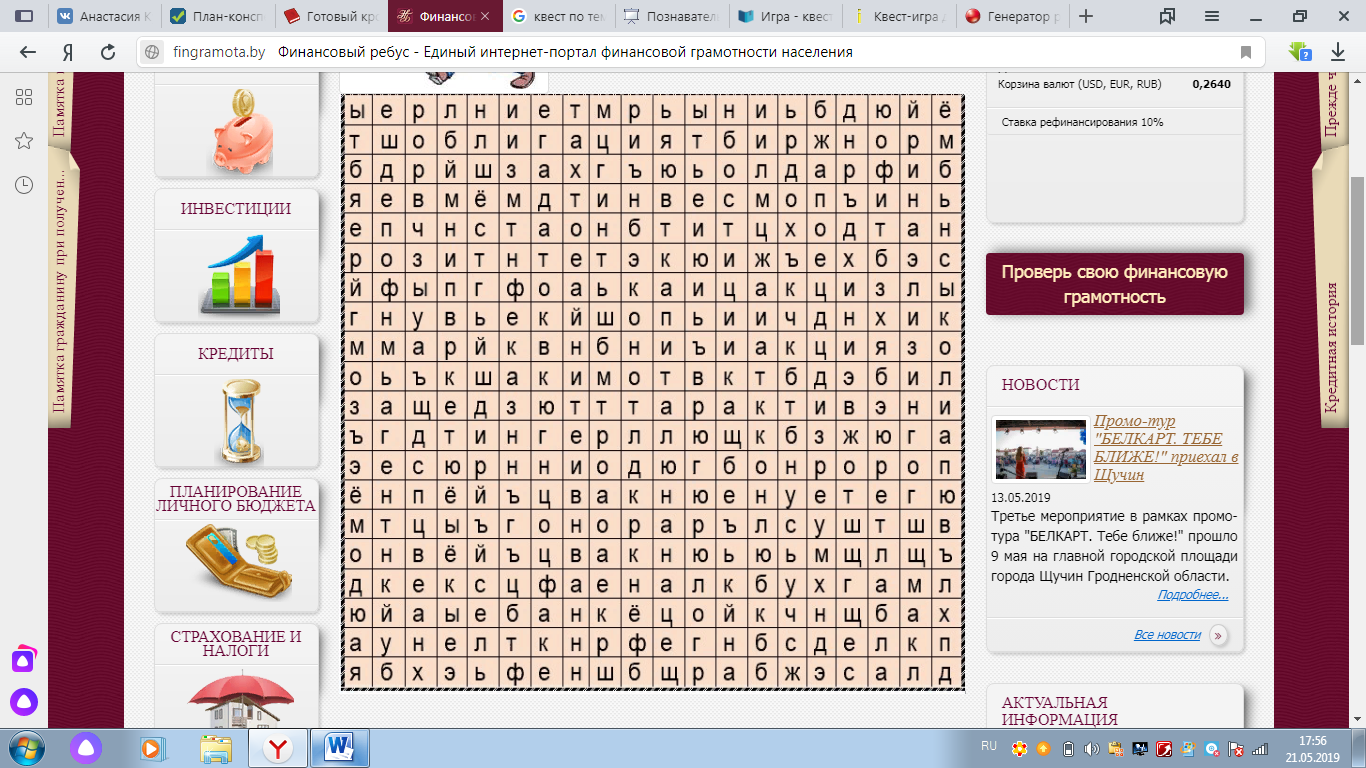 Найдите и выделите следующие слова:- Акция;- Доход;- Банк;- Бухгалтер;- Экономика;- Капитал;- Маркетинг; - Налог;- Облигация;- ФинансыСтанция №4. «Ребусы». 10 балловПриложение №4. Правильные ответы: 1. Рубль 2. Доход 3. Бизнес 4. Капитал5. Недвижимость 6. Ипотека7. Страхование 8. Вклад9. Заработная плата10. КредитСтанция №5. «Кроссворд». 10 баллов           Вопросы:           По вертикали:1. Организация, сосредоточившая временно свободные денежные средства предприятий и граждан с целью последующего их предоставления в долг или в кредит за определенную плату.2. Вид кредита, при котором кредитор может пользоваться закладываемым имуществом.3. Долговая бумага, удостоверяющая право держателя требовать определенную сумму долга спустя определенное время в оговоренном месте у лица, выдавшего данную бумагу. 4. Часть прибыли акционерного общества.5. Недостача, недостаточность в чем-либо.6. Период в экономике, когда происходит обесценивание денег и рост уровня цен на товары и услугиПо горизонтали:7. Ссуда в денежной или товарной форме, предоставляемая на условиях срочности, платности, возвратности.8. Денежный знак, изготовленный из металла.9. План доходов и расходов семьи, предприятия, государства10. Долгосрочное вложение средств.            Ответы:По вертикали:1. Банк2. Ипотека3. Вексель4.Диведенд5. Дефицит6. ИнфляцияПо горизонтали:7. Кредит8. Монета9. Бюджет10. Инвестиция            Станция №6. Задания на финансовую грамотность. 15 балловЗадание №1.              Андрей составил список расходов на февраль. Его доход в этом месяце составил 22500 рублей.Список запланированных расходов1. Покупки для дома, питание – 12000 рублей.2. Интернет, сотовая связь – 800 рублей.3. Развлечения и отдых – 1500 рублей.4. Транспорт – 1000 рублей.5. Обучение на курсах – 7000 рублей.            Выписка банковской карты Андрея:          По некоторым пунктам Андрею удалось уложиться в запланированный бюджет, а по некоторым не удалось. Выберите номера пунктов, по которым Андрей не уложился в бюджет.1. Покупки для дома, питание.2. Интернет, сотовая связь.3. Развлечения и отдых.4. Транспорт.5. Обучение.            Правильный ответ: 1,3 Задание №2. Доход семьи Соловьевых в сентябре составил 65 000 рублей. В этом месяце на питание семья потратила 27 600 рублей, а на приобретение одежды – в четыре раза меньше. Кроме того, на коммунальные и транспортные расходы ушло 15 800 рублей. Оставшуюся часть решили отложить на экскурсионную поездку во время зимних каникул. Чему равнялись все расходы семьи в сентябре? Сколько денег удалось отложить на отпуск?Задание №3. Наша семья состоит из пяти человек. Мама и папа работают, бабушка на пенсии, старший брат учится в университете. Я пока ученик 5-го класса. Наш общий семейный доход состоит из заработной платы родителей, пенсии бабушки и стипендии брата. Зарплата папы равна 36 000 рублей, мамина зарплата составляет 25% папиной. Пенсия бабушки – 14 500 рублей, а стипендия брата равна половине пенсии бабушки. Чему равен доход нашей семьи?  III. Подведение итогов Ребята, давайте подведем итоги нашего квеста. Посмотрите, пожалуйста, на критерии оценивания и количество набранных монет, поставьте себе отметку.Критерии оценивания:Отметка «3»- 35 - 41 баллов (монет);Отметка «4»- 49 – 55 баллов (монет);Отметка «5»- 67 - 70 баллов (монет) А теперь давайте проанализируем, какой была наша работа (работа с рефлексивным  экраном).Предлагаю вам выполнить домашнее задание на выбор: кроссворд «Экономические понятия», презентация на тему «Известные финансисты», эссе на любую финансовую тему. Список литературыhttp://финграмотностьвшколе.рф/http://skiv.instrao.ru/bank-zadaniy/finansovaya-gramotnost/https://dni-fg.ru/https://doligra.ruПриложение №1.Маршрутный лист команды ______№_________________Ваша цель ________________________________________________________________________________________________________________________________________Маршрутный лист команды _____№____________________Ваша цель ________________________________________________________________________________________________________________________________________Маршрутный лист команды ___№___________________Ваша цель ________________________________________________________________________________________________________________________________________Маршрутный лист команды ______№________________Ваша цель ________________________________________________________________________________________________________________________________________Маршрутный лист команды ___№____________________Ваша цель ________________________________________________________________________________________________________________________________________Приложение №2. КроссвордПриложение №3. Рефлексивный экранРебята высказываются одним предложением, выбирая начало фразы из рефлексивного экрана на доске: 1. Сегодня я узнал… 2. Было интересно… 3. Было трудно… 4. Я выполнял задания… 6. У меня получилось … 7. Я смог… 8. Я попробую… 9. Мне захотелось…Валюта Страна Рубль Доллар Евро ЗлотыйФунт стерлингов ИенаЮаньТенге  СомЛитБатТугрикПесо Рупия КронаРоссия СШАСтраны Европы ПольшаВеликобритания ЯпонияКитайКазахстанКиргизия ЛитваТаиландМонголияАргентина, Чили, Колумбия, Мексика, Доминиканская Республика, Уругвай, Куба и ФилиппиныРеспублика ИндияНорвегияМагазин «Магнит»2400Кинотеатр «Родина»400Магазин «Бытовая техника»2600Оператор сотовой связи «МТС»300Автозаправка «Подсолнух»600Курсы программистов7000Супермаркет «Абсолют»2500Провайдер «Апельсин»500Спорт -клуб «Богатырь»1000Магазин «Всё для дома»1800Автозаправка «Дизель»400Магазин «Продукты»1400Кафе «Вилка – ложка»300Магазин « Наш»3000№Название станции Количество заработанных монетПодпись руководителя станции1«Валюты разных стран»2«Тест о финансах»3«Филворд»4«Ребусы»5«Кроссворд»6«Задания на финансовую грамотность»7Рефлексия Рефлексия Рефлексия Общее количество собранных монет:  ________Мах - 70№Название станции Количество заработанных монетПодпись руководителя станции1«Тест о финансах»2«Филворд»3«Ребусы»4«Кроссворд»5«Задания на финансовую грамотность»6«Валюты разных стран»7Рефлексия Рефлексия Рефлексия Общее количество собранных монет:  ________Мах - 70№Название станции Название станции Количество заработанных монетПодпись руководителя станции1«Ребусы»«Ребусы»2«Кроссворд»«Кроссворд»3«Задания на финансовую грамотность»«Задания на финансовую грамотность»4«Валюты разных стран»«Валюты разных стран»5«Тест о финансах»«Тест о финансах»6«Филворд»«Филворд»7Рефлексия Рефлексия Рефлексия Рефлексия Общее количество собранных монет:  ________Мах - 70________Мах - 70№Название станции Количество заработанных монетПодпись руководителя станции1«Кроссворд»2«Задания на финансовую грамотность»3«Валюты разных стран»4«Тест о финансах»5«Филворд»6«Ребусы»7Рефлексия Рефлексия Рефлексия Общее количество собранных монет:  ________Мах - 70№Название станции Название станции Количество заработанных монетПодпись руководителя станции1«Задания на финансовую грамотность»«Задания на финансовую грамотность»2«Валюты разных стран»«Валюты разных стран»3«Тест о финансах»«Тест о финансах»4«Филворд»«Филворд»5«Ребусы»«Ребусы»6«Кроссворд»«Кроссворд»7РефлексияРефлексияРефлексияРефлексияОбщее количество собранных монет:  ________Мах - 70________Мах - 70  1  2  7  3  8  9 4 5 6 10